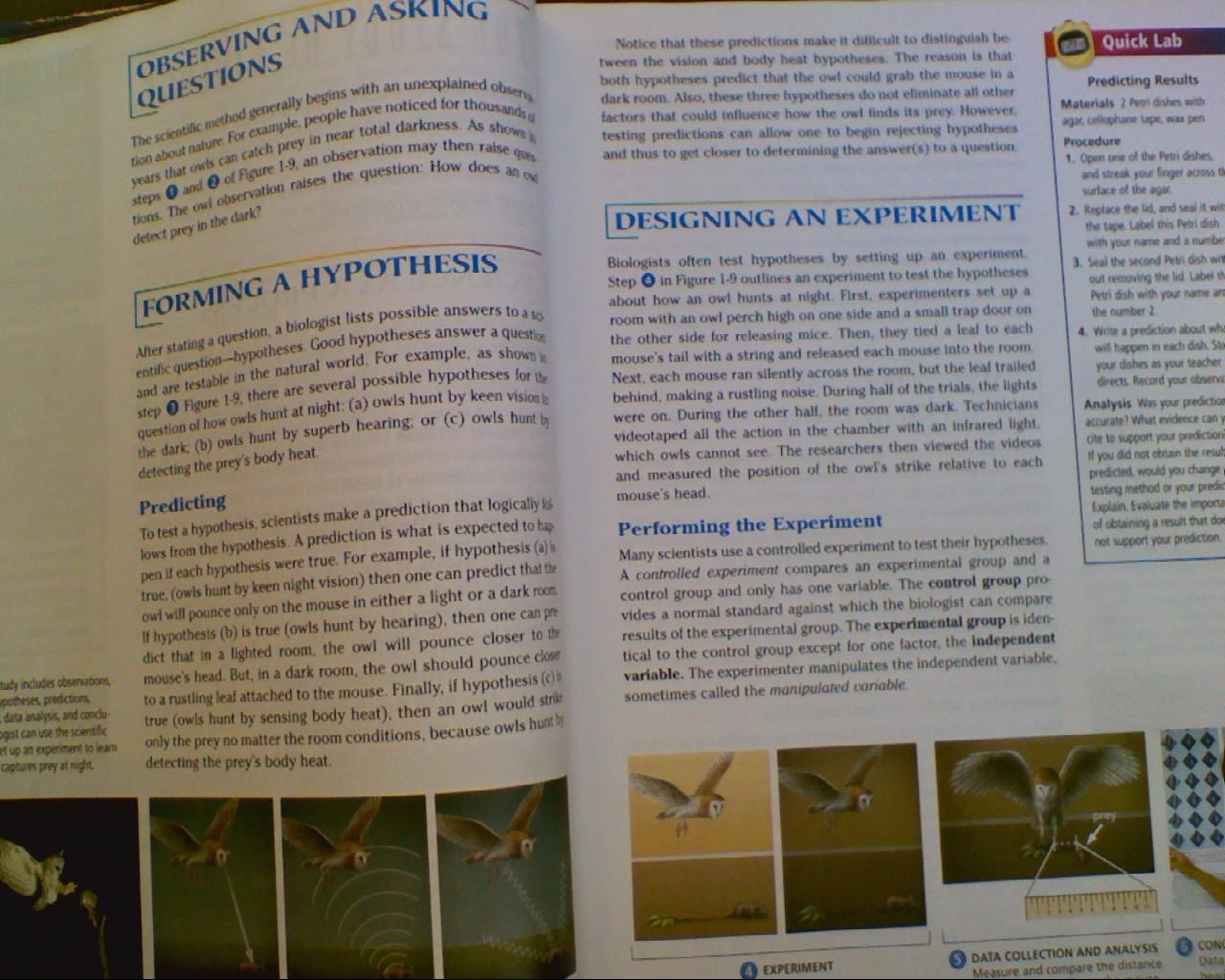 Page 14-15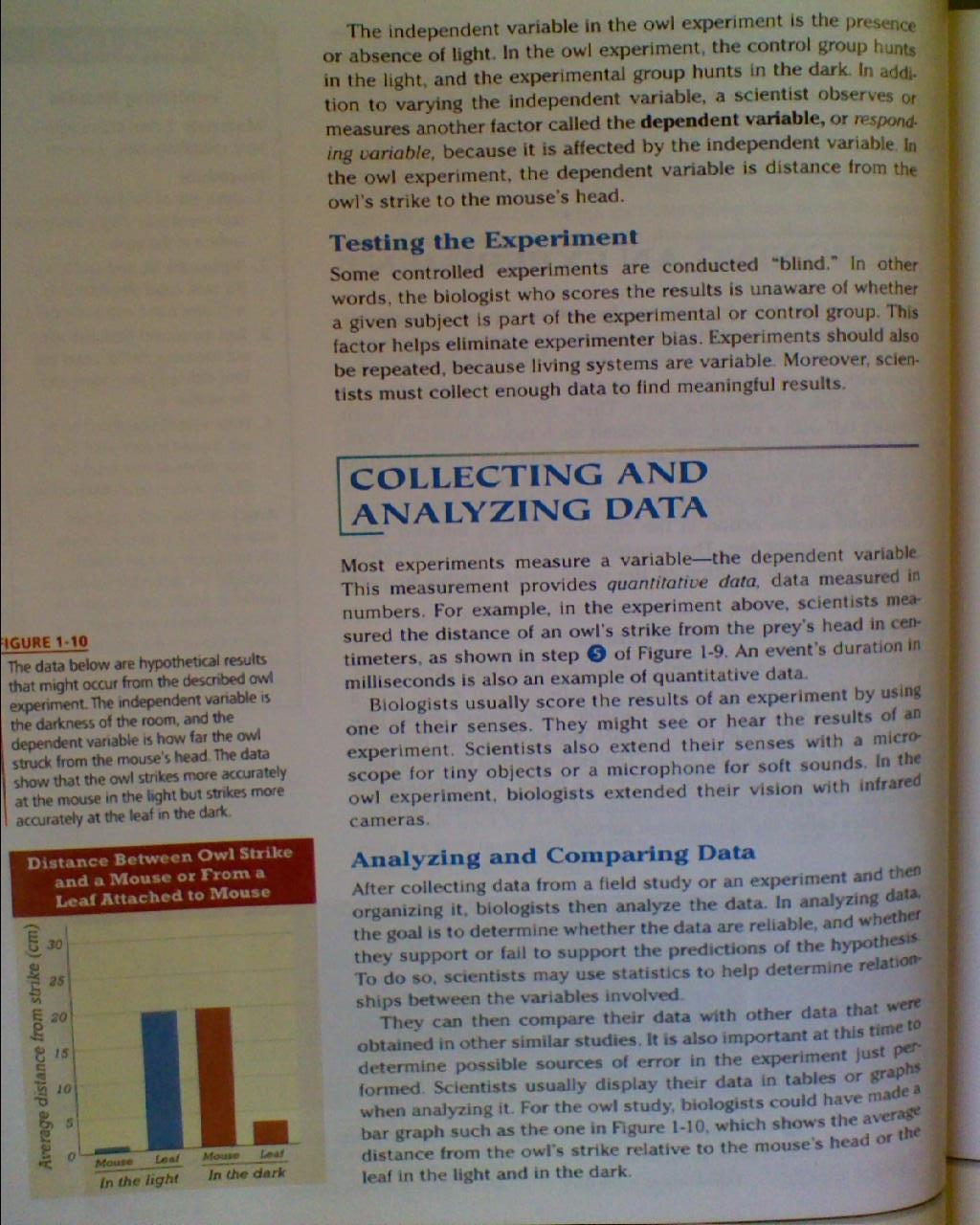 Page 16